Разъяснение на запрос 10 от 08.07.2019 г. Текст запроса: 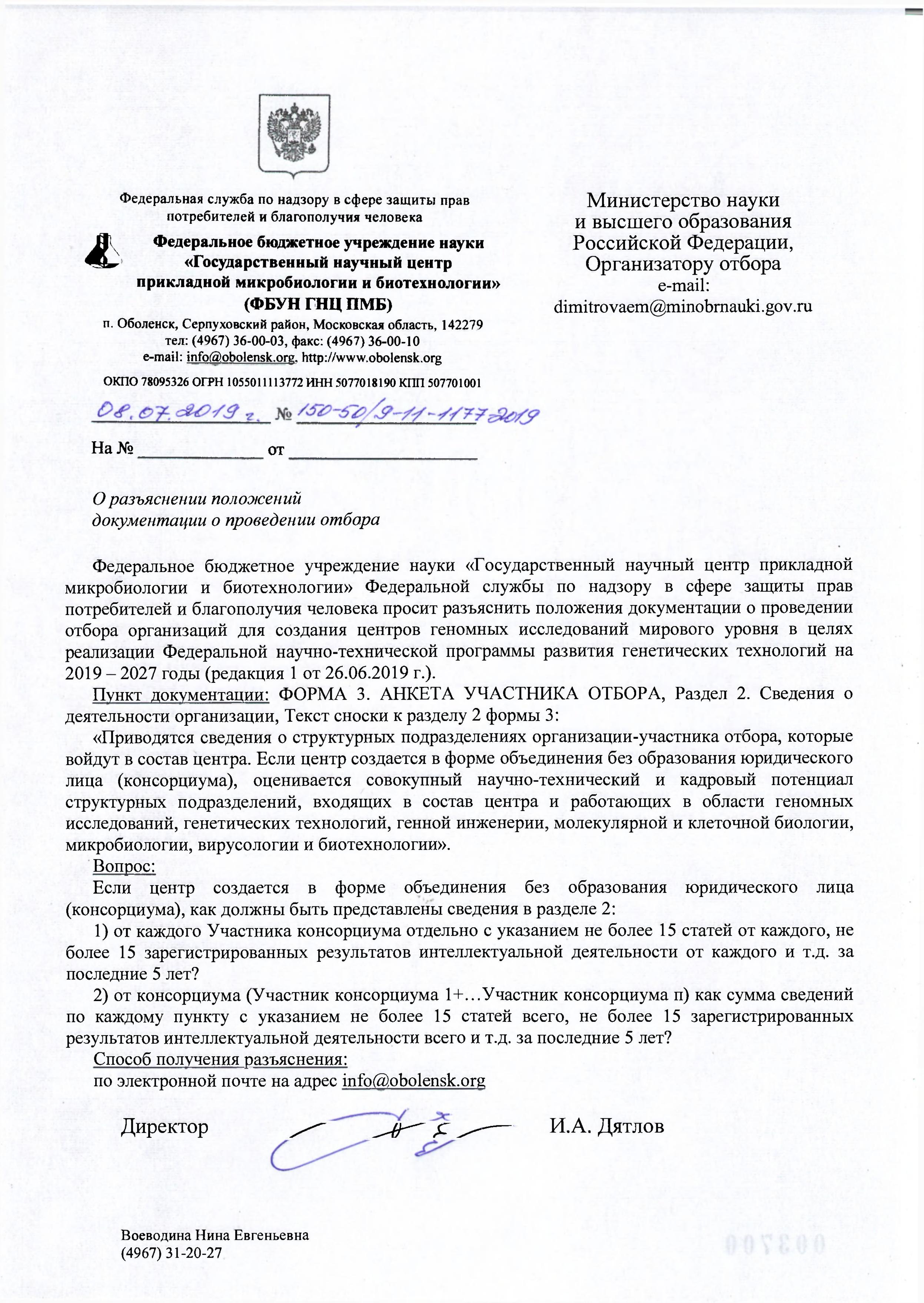 Текст разъяснения: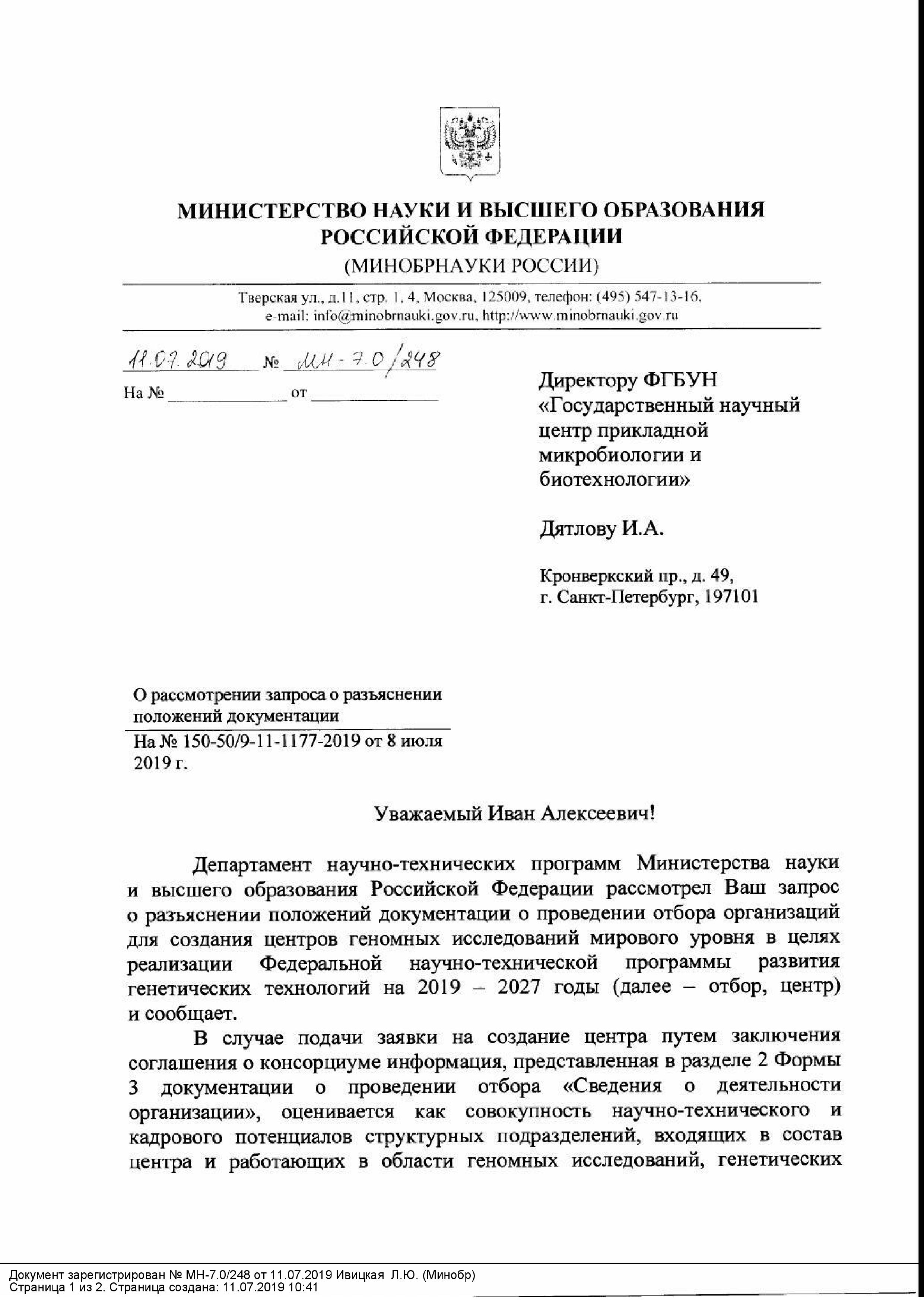 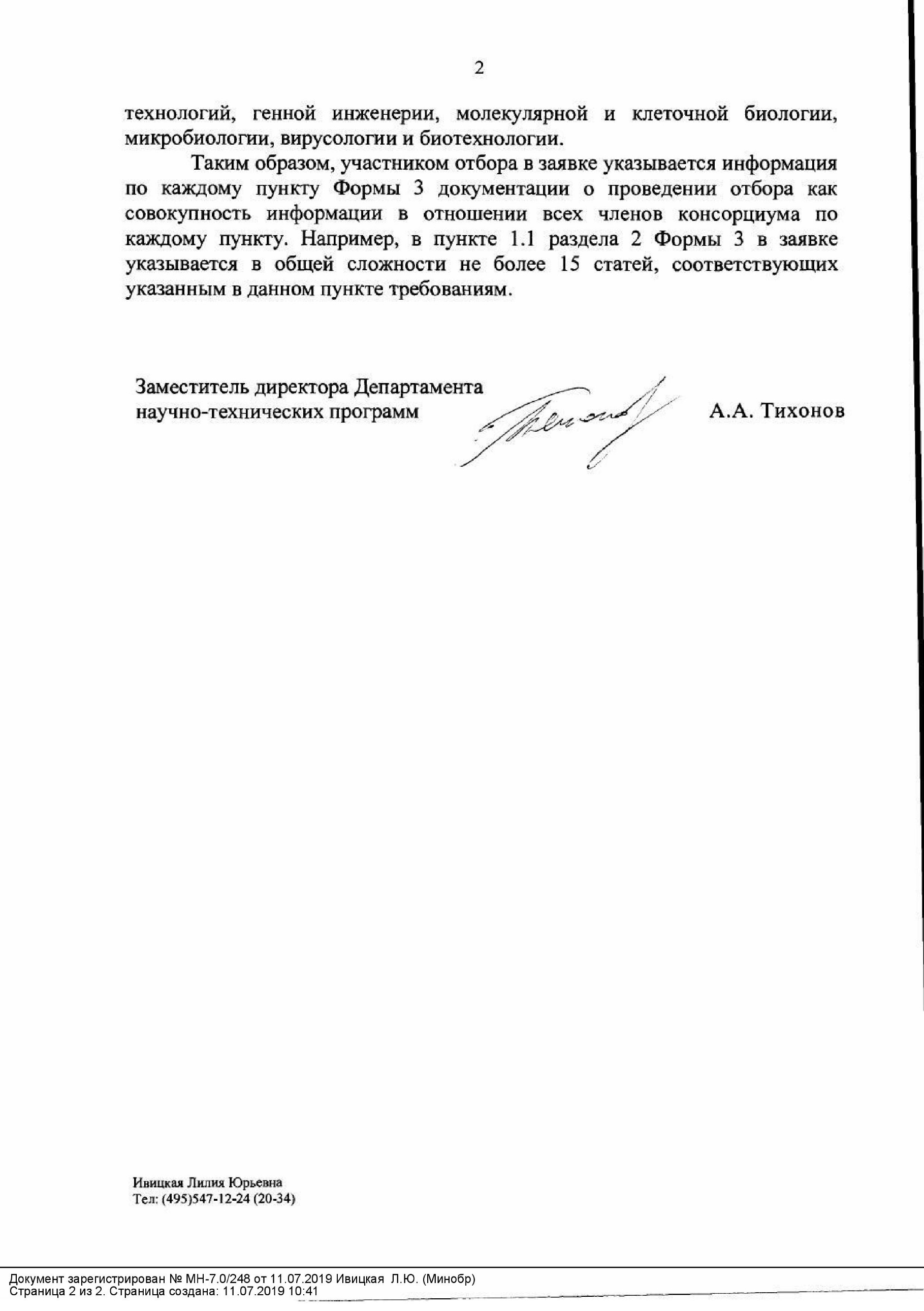 